Ergebnisse Jugendbereich 2010Deutsche J&J-Meisterschaft in MeppenBericht zum LG- JugendzeltlagerGroße und kleine Zwerge in Form von Jugendlichen und Junioren der Landesgruppe 1 sowie dem Betreuerstab waren anlässlich des diesjährigen Jugendzeltlagers vom Freitag den 03.09.2010 bis zum Sonntag den 04.09.2010 zu Gast in der Ortsgruppe Bargeld-Stegen.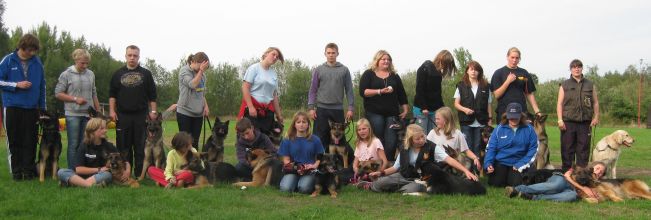 Bei durchwachsenem, jedoch meist trockenem Wetter traf am Freitag die ca. 30-köpfige “Zwergengemeinde” ein. Eine super Stimmung war sofort zu erkennen und hielt auch das ganze Veranstaltungswochenende an.Die Top-Gemeinschaft der vorangegangenen Veranstaltung zeichnete sich auch an diesem Wochenende wieder ab und so wurden gemeinsam div. Unternehmungen angegangen.Noch am Freitag Abend wurde ein zünftiger 10-km-Marsch veranstaltet, der Hund und Hundführer z T. an ihre physischen Grenzen brachte.Samstag begann der Tag mit einem super Frühstück. An dieser Stelle möchte ich mich, stellvertretend für alle fleißigen Helfer bei dem Ortsgruppen-Vorsitzenden Herrn Ewald Hack und der Ortsgruppen-Jugendwartin Frau Carrie Engelke recht herzlich für den unermüdlichen Einsatz bedanken.Im weiteren Verlauf des Tages wurden auf der Platzanlage Agility- bzw. Unterordnungsübungen vorgenommen. Ein Highlight war sicherlich die anschließende Rettungshunde- Vorführung durch einen Hundeführer des Arbeiter- Samariter-Bundes. Wiederum glänzten die Bargfeld-Stegener “Küchenmeister” durch das hervorragendes Mittagessen. Nach dem Mittagessen ging es dann in die Gruppenarbeit, hier wurden sage und schreibe 27 Hunde nebst ihren Hundeführen auf dem Platz gezählt. In den kleinen Pausen wurde sich die Zeit mit “Wikinger-Schach” vertrieben. Ein höchst niveauvolles Gesellschaftsspiel, dass den Teilnehmern neben absoluter Konzentration auch chirogisches Fingerspitzengefühl abverlangte. Hier zeigte sich dann alsbald, wer diesem anspruchsvollen Spiel geistig und körperlich gewachsen war und ließ Sieger und Platzierte gleichermaßen staunen, was der jugendliche Hundefreund hier im Stande war zu leisten. Am Abend saß man dann nach einem reichhaltigen Grillen von Würstchen und Stockbrot in trauter Runde noch urgemütlich zusammen.Sonntag Morgen wurden wir ebenfalls wieder mit einem tollen Frühstück überrascht um dann, frisch gestärkt, bis zum Mittag Schutzdienstübungen„vielen Dank Lasse“ mit unseren Hunden vorzunehmen.Am Nachmittag dann wurden langsam die Zelte abgebrochen und bevor man auseinander ging und sich verabschiedete, wurde von allen Teilnehmern resümiert, das war wieder einmal eine tolle Veranstaltung die es unbedingt gilt zu wiederholen.Klaus Meyer, Oberzwerg und LG-Jugendwart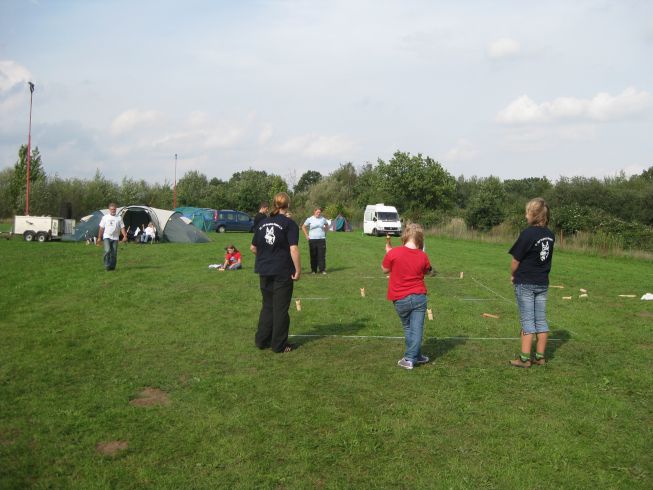 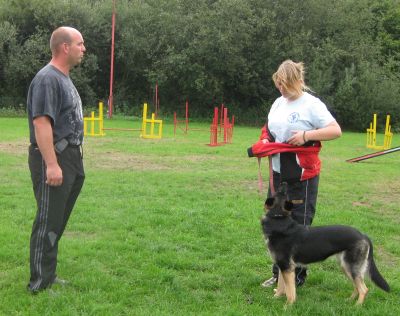 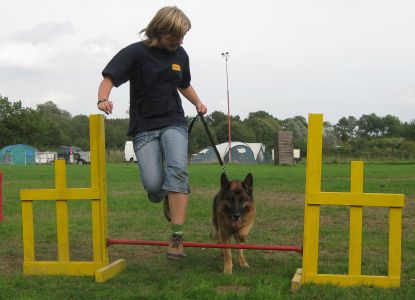 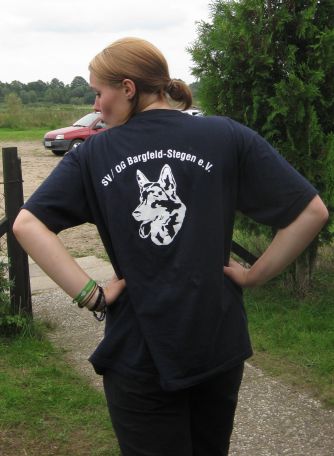 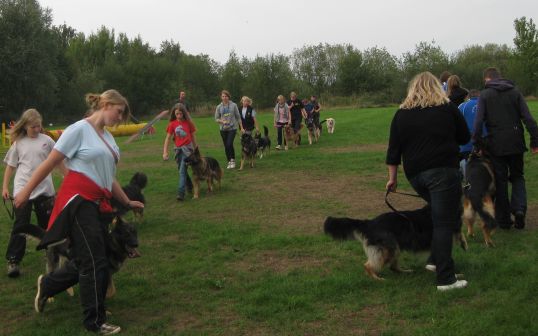 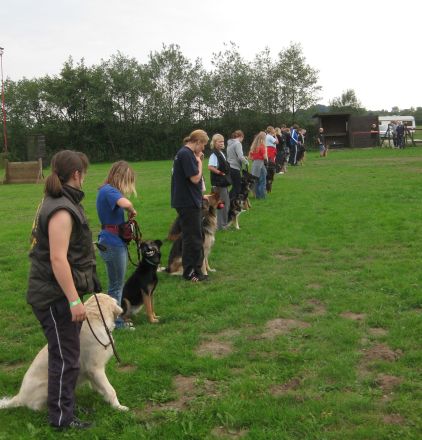 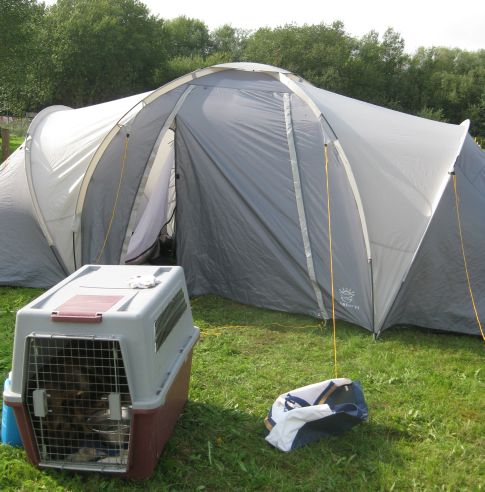 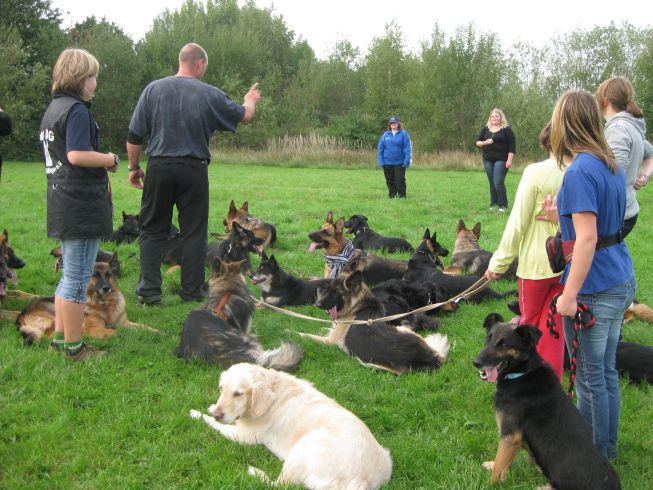 Bericht zur LG-Jugend- und Juniorenschau am 29.08.2010
in der Ortsgruppe Nützen und UmgebungAm vergangenen Sonntag fand in der Ortsgruppe Nützen und Umgebung die diesjährige Landesgruppen-Jugend- und Juniorenschau statt.Die stattliche Meldezahl von 65 Hunden und die Tatsache, dass ein so bewährtes Team um die Schauleiterin Frau Karen Rang nebst ihrem ersten Vorsitzenden Herrn Werner Biselli sowie allen fleißigen Helfern und Organisatoren der Ortgruppe, denen ich an dieser Stelle meinen herzlichsten Dank aussprechen möchte, diese Veranstaltung durchführten, ließ hohe Erwartungen zu.Von der Organisation über die Bewirtung bis zur eigentlichen Durchführung der Veranstaltung blieben keinerlei Wünsche offen. Lediglich das Wetter machte den zahlreich und teilweise von weither angereisten Ausstellern, Jugendliche und Zuschauern schwer zu schaffen.Das sollte diese Veranstaltung aber nicht wesentlich trüben. So wurde unter den begeisterten Anfeuerungsrufen den ganzen Tag über von Jugendlichen und Junioren sehr professionell die hochklassigen Ringe vorgeführt. Hier gilt mein Dank auch den Ausstellern, die ihre Hunde in die Hände der Jugendlichen übergaben. Weiter danke ich auch Herrn Manfred Kähmzow, der seine Erfahrung auf gewohnt hilfsbereite Art und Weise einbrachte.Und last but not least danke ich den Zuchtrichtern Herrn Bernd Weber, der alle Hündinnen-Klassen richtete und Herrn Bernhard Erdmann, der alle Rüden-Klassen richtete, für ihre Richterarbeit bei der die beiden es jederzeit verstanden, sich auf die Jugendlichen hervorragend einzustellen.Bevor ich zu den nachfolgen aufgeführten Bewertungen komme, möchte ich nochmals an das bevorstehende Jugend- Zeltlager vom 10.09.- 12.09.2010 in der Ortsgruppe Bargfeld-Stegen erinnern.Klaus Meyer, LG-Jugendwart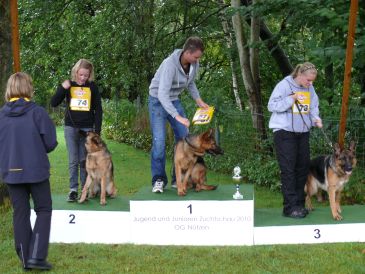 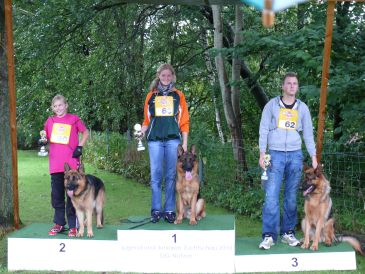 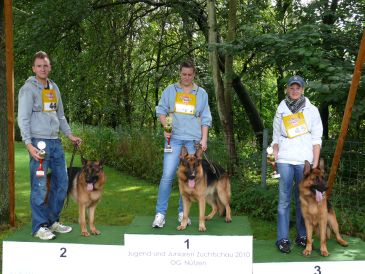 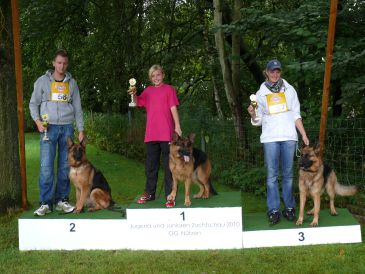 (Fotos eingereicht von Manfred Kähmzow)Ergebnisse der LG 01 Jugend und Junioren Zuchtschau 2010 am 29.08.2010 in NützenKlasse Platz Bewertung Hundename Hundeführer Eigentümer PLZ OrtGHKL-R1 V  Cliffo vom Döbelner Land Nadine Weber Jacob Meyer 26605 Aurich2 V  Idol vom Welsetal Yannick Maibüchen August Coldewey 27753 Delmenhorst3 V  Yukan vom Gafiegerhof Alexandra Meyer Ansgar Kartheiser 54597 Feuerscheid4 V  Kratmosen´s Stanley Carrie Engelke Martina Dassau 25486 Alveslohe5 V  Tim vom Nordteich Robbin Henke Michael Hansen 25451 Quickborn6 V  Se & Fin UCH Mischaland's Solo Katharina Puff Morten Nilsen 0 S Åkers Styckebruk Schweden7 V  Zamb von den Schwarzaugen Vivien Bothmann Zoran Najdovski 0 MK 7000 Tevoto Mazedonien8 V  Beibar’s Ibo Yannick Maibüchen Magne Henne 0 N N-3739 Skien9 V  Sinclair vom Gollerweiler Jaqueline Möller Lothar Ziemann 22880 Wedel10 V Camillo von Pallas Athene Jacqueline Patten Marion Karp 25436 Moorrege11 V Marion zur Krombach Julia Schmidt Dennis Rohde 26954 Nordenham12 SG Erik von Portaner Florian Chlubka Waldemar Gießmann 32457 Porta Westfalica13 SG Jock von der Königin Lena Diemann Michael Ernst 25591 Ottenbüttel14 SG Aiko von Ontario Nele Lingg Rolf Möller 24613 Aukrug15 SG Ajax vom Brandsteig Marcel Mannebach C.Krebs 0 USA Jerome/MI/USAGHKL-H1 V  Zaira vom Rumbachtal Yannick Maibüchen Heinz Bogards 46348 Raesfeld2 V  Wyna zur Wolfskammer Alexandra Meyer Haro Neujahr 27751 Delmenhorst3 V  Sari von der Freiheit Westerholt Robbin Henke Ralf Lang 37688 Beverungen4 V  Penny aus dem Aurum Zwinger Nadine Weber Ralf Dangers 21220 Seevetal5 V  Clokellys Lola Jacqueline Patten Carol Keen 0 GB Thom, Chagford6 V  Lyager's Berlin Robert Lipp Morten Lyager 0 DK 7182 Berdsten Dänemark7 V  Smila vom Emkendorfer Park Nils Christian Ahrens Andrea Haushahn 23827 Krems II8 V  Neverkilen Bea Carrie Engelke Martina Dassau 24486 Alveslohe9 V  Biva vom Patriot Mona Riesner Gariele Müller 25371 Seestermühe10 SG  Venja von den drei Junggesellen Jaqueline Möller Peter Danker 25337 Elmshorn11 SG  Grace vom Haus TTH Vivien Bothmann Werner Biselli 24568 Oersdorf12 SG  Randa vom Prälatenwald Katharina Puff Udo König 25436 Tornesch13 SG  Marko vom Langenbungert Nadine Weber Ansgar Kartheiser 54597 FeuerscheidJHKL-R2 SG  Zito vom Klostermoor Yannick Maibüchen Karl-Otto Ojala 0 N-9507 Alta3 SG  Konto de Quevedo Jacqueline Patten Jesus Arce Gallardo 0 E Palencia Spanien4 SG  Jeck von der Wilhelmswarte Alexandra Meyer George Kousoftas 0 Zyp Lanarca Zypern5 SG  Grimm von Zidena Mona Riesner Per Roger Hamgaard 0 N Norwegen6 G    Hero vom Güldenen Winkel Jennifer König Udo König 25436 TorneschJHKL-H1 SG  Jawa vom Pendler Alexandra Meyer Horst Janssen 26632 Ihlow2 SG  Anuschka de Jovipe Yannick Maibüchen N. Messler 50684 Köln3 SG  Falkoen’s Holly Jacqueline Patten Kjell Olaf Olsen 0 N-4812 Kongshavn4 SG  Gina vom Bornstein Carrie Engelke Martina Dassau 25486 Alveslohe5 SG  Ondra aus der Zigeunerkuhle Lena Diemann Sabine Steffen 22964 SteinburgJKL-R1 SG  Dano von der Ostfriesischen Thingstätte Jacqueline Patten Hinrich Meinen 26632 Neu Barstede2 SG  Trönderjyckens Gazton Alexandra Meyer Morten Nilsen 0 S Akers Styckbruk Schweden3 SG  Yacko vom Hamburger Land Yannick Maibüchen Felix Streck 25451 Quickborn4 SG  Yack von der Lindenhayner Flur Laura Rabeneck Ralf Dangers 21220 SeevetalJKL-H1 SG  Nava vom Pendler Yannick Maibüchen Holger Köhncke 23826 Bark2 SG  Haeven vom Holtkämper Hof Laura Rabeneck Jörg Niedergassel 33649 Bielefeld3 SG  Jette vom Kieler Leuchtturm Nele Lingg Herbert Busche 24248 Mönkeberg4 SG  Chiwa von Weyhe Jacqueline Patten Reinhard Koldeweyh 0 05 SG  Heksehuset's Inschy Alexandra Meyer Birgit Flinks 24628 HartenholmNWKL_R1 V V Ganjo von der Ostfriesischen Thingstätte Jacqueline Patten Hinrich Meinen 26632 Neu Barstede2 V V Ursus vom Rader Kreuz Yannick Maibüchen Kurt Koch 46514 Schermbeck3 V V Lennox vom Erdbeerlord Lena Diemann Maike Hotz 22926 AhrensburgNWKL-H1 V V Dunja aus dem Aurum Zwinger Alexandra Meyer Torsten Miehle 21382 Lüdershausen2 V V Bazooka aus dem Aurum Zwinger Carrie Engelke Ralf Dangers 21220 SeevetalVKL-R1 tg.  Gismo aus dem Aurum Zwinger Caroline Guttner-Geisler Harald Caspari 21217 Seevetal2 tg.  Lewis vom Annenhof Alexandra Meyer Günter Kampf 25485 LangelnVKL-HVKL-H 1 tg. Kwai San's Benita Alexandra Meyer Alexandra Meyer 24616 ArmstedtBericht von Michael PuffZur Deutschen Jugend- und Junioren-Meisterschaft in Meppen 2010Da war es wieder ….Das Event für alle Hundesport begeisterten Jugendlichen und Junioren.Die 15. DJJM dieses Jahr in Meppen.Anreise war am Freitag, und während Klaus schon in den Sitzungen der LG Jugendwarte schwitzte versammelte sich die Mannschaft mit Ihren Schlachtenbummlern zum Üben und zusehen im Stadion.Schon hier zeigte sich das es ein tolles Wochenende werden würde. Zusammenhalt ist scheinbar bei den Jugendlichen unserer Landesgruppe ein wichtiges Thema, und natürlich ließen wir Erwachsenen uns davon anstecken. Als Klaus dann endlich nach fast 3 Std. Sitzung zu uns stoßen konnte klärten wir dann beim anschließendem „Picknick“ am Hundeanhänger mit Nudelsalat, Frikadellen und Würstchen die Zimmerverteilung in der Jugendherberge.Abends nachdem wir dem Probeschutzdienst im Stadion zugesehen, und einen ersten Eindruck von den Helfern bekommen hatten, ging es dann um 20.00 Uhr zum Einmarsch und zur Auslosung in das Festzelt. Wenn der Bundesjugendwart es auch nicht gebacken bekam die richtige LG Reihenfolge zu behalten, so behielten doch die Jugendwarte und die Starter die Übersicht, und es wurde noch ein schöner Abend.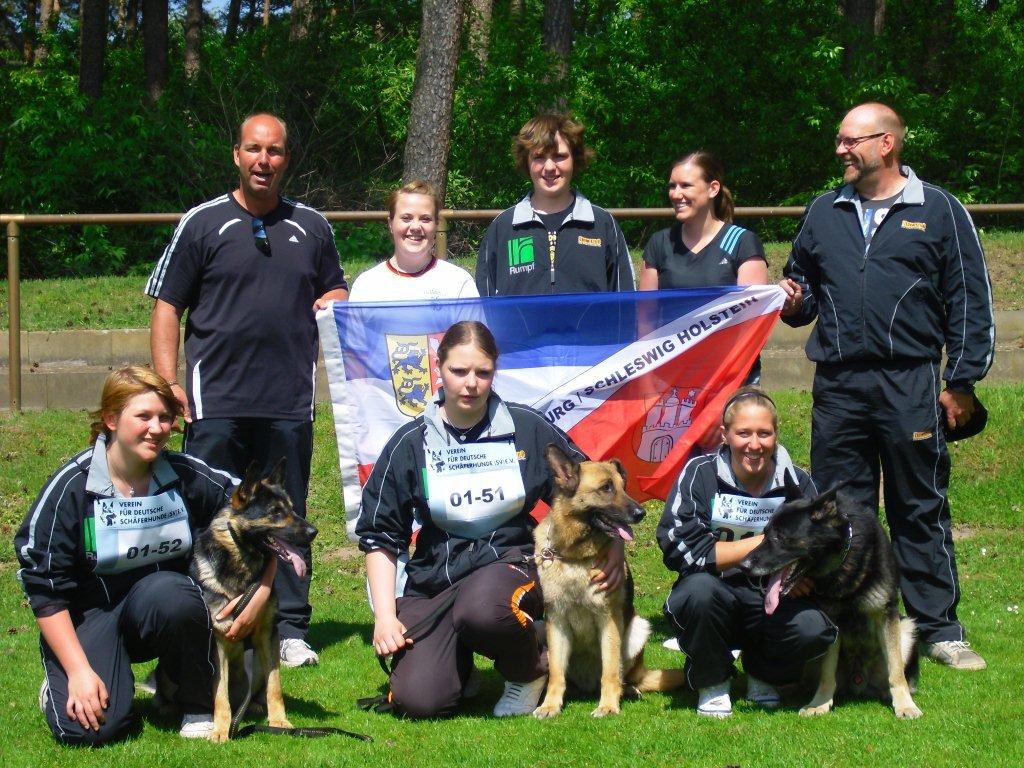 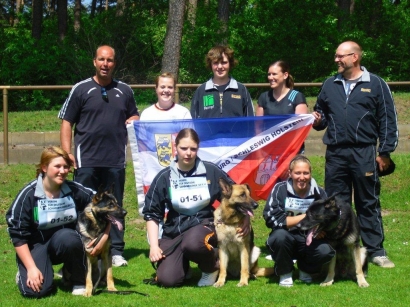 Anschließend in der Jugendherberge (Super Planung, tolle Lokation, Danke Klaus)  ging es dann noch in die angeschlossene Tapas Bar wo wir für den Wahnsinnsbetrag von 5,70 € für ein Bier und jede Menge zu Essen bekamen (So eine Bar wollen wir auch hier im Norden !!!). Danach noch ein kurzer Absacker und alle (oder zumindest die meisten) gingen zeitig ins Bett. Am nächsten Tag startete unsere Mannschaft dann wohlgemut mit Marcel und seiner Mona im VPG Bereich in Abt.C. Leider ging das nicht so reibungslos wie wir es uns vorgestellt hatten da, die immerhin schon etwas ältere Hündin zwar eine ganz ordentliche Leistung beim „Revieren“ und „Stellen und Verbellen“ zeigte, sich dann aber bei der „Verhinderung eines Fluchtversuches“ so verletzte, das sie zurückgezogen werden musste. Bei Claudia mit ihrem Caju lief es da doch deutlich besser. Somit konnten unsere Schlachtenbummler im VPG Bereich auf ihre Kosten kommen.Beim unserem Agility-Team, Katha mit ihrer Rikke  und Jasmin (welche ab und zu auch lächelte)mit ihrer Angy  lief es an diesem und den darauffolgenden Tagen recht ordentlich. Nur am Sonntag meinte Rikke zeigen zu müssen das sie einen eigenen Kopf hat. Trotzdem langte es am Ende für Jasmin mit Angy für Rang 3, und für Katha mit Rikke immerhin noch für Listenplatz 8 (Trotz Disqualifizierung am Sonntag) und somit sogar für beide zusammen zum Mannschaftssieger im Agility.Unsere Feierstimmung im Festzelt wurde dieses Jahr leider ein wenig dadurch getrübt das einige der Meinung waren das das, sicherlich interessante, Fußballspiel von Bayern München auf einer Großbildleinwand übertragen werden musste. Dies anstelle von Tanzen, Feiern und Schwofen ging nur bis zur Halbzeit bis die Beschwerden überhandnahmen und die Tanzfläche freigegeben wurde. Auch die sicher gutgemeinte Versteigerung eines Fußballes mit den Unterschriften der FC Bayern Spielern zu Gunsten von „SV Jugend hilft“ am nächsten Abend konnte nicht die Feierlaune bremsen sonder verschob diesen Teil des Abends nur ein wenig nach hinten.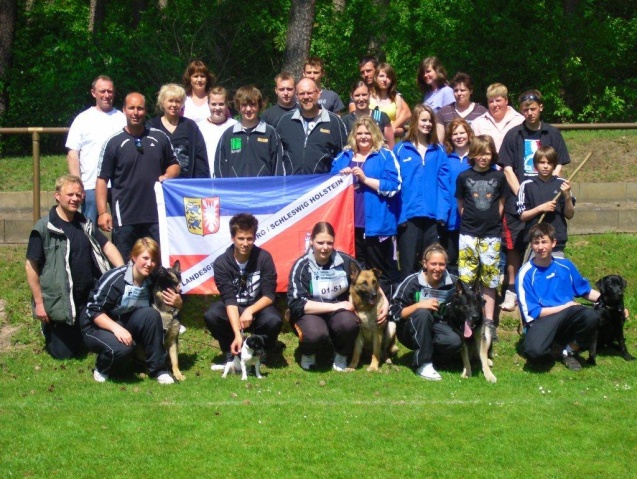 Auch unsere Gemeinsamen Aktivitäten wie zusammen in der Tapas Bar sitzen, Döner Essen gehen oder auch nur zusammen zu sitzen und zu quatschen sind unbedingt noch einmal zu erwähnen. Absolut wichtig für das Feeling auf dieser Veranstaltung ist die Gemeinschaft. Das macht es so anders als die Erwachsenenveranstaltungen. Auch in diesem Jahr kam das absolut rüber und wenn wir gefragt werden wie dieses Event zu beschreiben ist bleibt man meist ziemlich sprachlos.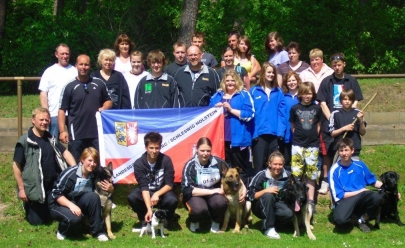 Das sollte bzw. muss man unbedingt erlebt haben.Also liebe Leute, nächste Jahr Pfingsten kommt schneller als ihr denkt. Also übt fleißig, um als Starter nächstes Jahr auf der  Ausscheidung in Elmshorn zu bestehen. Vielleicht qualifiziert ihr euch ja und vertretet uns und unsere Landesgruppe im nächsten Jahr auf der DJJM.Aber auch jede Menge Schlachtenbummler können wir noch gebrauchen. Alt und Jung werden gleichermaßen aufgenommen und mit einbezogen. Wichtig ist nur: Spaß muss man haben.Liebe GrüßeMichael Puff(PS: Wir sehen uns in Bredstedt zum Sommercamp)Bericht zur deutschen Jugend- und Juniorenmeisterschaft 2010 in MeppenAm Pfingstwochenende, vom 21.05. bis zum 24.05.2010 fand in Meppen das diesjährige Großereignis für unsere Jugendlichen und Junioren statt. Ein besonderer Reiz bestand sicherlich darin, dass auf diesem Austragungsgelände auch die diesjährige Bundessiegerprüfung stattfindet.Zu der Tatsache dass es bei dem Austragungsgelände um ein hervorragend geeigneten und absolut professionellen Austragungsort handelte ließ die gesamte Organisation und Verpflegung keinerlei Wünsche offen, vom einheitlichen Fährtengelände in einem Stück, dass absolut gleichwertige Fährten zuließ bis hin zu den vorbildlichen Vorführmöglichkeiten. Meine Hochachtung geht hier an die Veranstalter und die Landesgruppe Waterkant.Der Wettergott hatte es auch dieses Mal wieder mit uns gut gemeint, so dass die ganze Veranstaltung bei hervorragenden Witterungsbedingungen stattfinden konnte.So fand sich eine ca. 35- köpfige Gruppe bestehend aus Startern und Schlachtenbummlern in Meppen zusammen, die erfreulicherweise alle gemeinsam in einer bestens dafür geeigneten Jugendherberge in ca. 4 km Entfernung vom Austragungsort untergebracht waren.Schon hier zeichnete sich eine super Stimmung ab, die über den gesamten Veranstaltungsverlauf hin anhalten sollte.Unbedingt erwähnenswert sind hier wieder einmal die großzügigen Sponsoren, ohne die vieles in dieser Art nicht durchführbar wäre. Hier geht mein besonderer Dank wieder einmal an Herr Hans A. Schultz der uns auf gewohnt spendabler Weise bei den Reisekosten unterstützte und an die Firma Rumpf die diesjährig die Trainingsanzüge sponserte.Bevor ich zu der Aufzählung der jeweiligen Platzierungen komme, ist es mir ein großes Bedürfnis und ein herzliches Anliegen davon zu berichten wie freundschaftlich eingeschweißt sich die Truppe meiner Kids wieder einmal präsentierte und welch eine harmonische Verbundenheit innerhalb der gesamten Truppe zu erkennen war. Hier ist etwas in den letzten Jahren gewachsen was mich persönlich mit tiefem Stolz und Freude erfüllt. Es müssen sicherlich nicht immer nur sportliche Höchstleistungen erzielt werden, wenn man sehen konnte wie kameradschaftlich, sportlich fair und freundschaftlich mit einander umgegangen wurde. Wenn, wie gesagt, auch nicht überall sportliche Höchstleistungen errungen werden konnten, kann ich für meinen Teil sagen, diesbezüglich waren meine Kids für alle Hundesportler ein Vorbild dem es nachzueifern gilt! Ich möchte erwähnen, dass Ihr hiermit ALLE für mich wahre Sieger seid. Dafür meinen herzlichsten Dank an Euch meine Zwerge, dieses ist der Grund mich immer wieder zu motivieren und mir Freude und weiteren Tatendrang für mein Amt zu verleiht.Eine weitere Möglichkeit das persönliche Verhältnis untereinander zu stärken und viel Spaß miteinander zu haben war auch dieses Jahr wieder einmal der heiß ersehnte Festabend, zu dem wir auch unseren Landesgruppen Vorsitzenden Herrn Hans- Peter Schweimer begrüßen durften.Nachfolgend komme ich nun zu den einzelnen Startern und Ergebnissen.Das herausragenste Ergebnis aus unserer Sicht war sicherlich der 1. Platz in der Agility Mannschaftswertung für  die Landesgruppe 01 vertreten durch:- Jasmin Behrens mit Angy v. Werners Meute und- Katharine Puff mit Rikke von der Ehrfelder Hölzung.Im Bereich Leistung:- Claudia Spindler mit Caju von den Wannaer Höhen, A: 89, B: 71, C: 85, G, Pl.: 20, Junioren. - Marcel Mannebach mit Mona von den Wannaer Höhen hatte leider Pech und seine Hündin musste verletzt im Schutzdienst ausscheiden.Im Bereich Schau:Führte in der Jugendklasse Hündinnen (SG 5), sowie in der Gebrauchshundklasse Rüden(V 7) Svenja Szafranski sehr erfolgreich in gewohnt sportlicher und professioneller Vorführweise. Svenja startete diesjährig leider aus Altersgründen das letze Mal. Liebe Svenja, wir danken Dir und hoffen, dass Du weiter dem Kreise der Zwerge treu bleibst.Nadine Weber sollte zu dem noch den VA- Rüden Jerome vom Haus Salihim führen, der aber leider verletzungsbedingt nicht vorgeführt werden konnte. Zum Abschluss meines Berichtes möchte ich, wie gewohnt, auf die ausstehenden Jugendveranstaltungen hinweisen und bitte auch hier um rege Teilnahme und verspreche jetzt schon den größtmöglichen Spaß.- Agility Seminar für Jugendliche und interessierte Anfänger am 27.06.2010 in der OG Kiel.- Sommercamp am 11.07.2010 bis 17.07.2010 in der OG Bredstedt.- Jugendzeltlager, der Termin bzw. Austragungsort wird auf der LG Homepage noch bekannt gegeben.Mit freundlichen GrüßenKlaus Meyer, LG JugendwartBericht zur Landesgruppen Jugend- und Juniorenausscheidung am 02.05.2010in der Ortsgruppe BarmstedtTrotz heftigster Regenfälle am Vortag zeigte sich das Wetter am Veranstaltungstag von seiner besten Seite und so konnten wir am Morgen zahlreiche Zuschauer und Starterteams bei bester Laune begrüßen.Zum wiederholten Mal zeigte das Team der gastgebenden OG Barmstedt, wie professionell sie mit derartigen Veranstaltungen umzugehen wissen. Angefangen beim hervorragenden Fährtengelände über die örtlichen Platzverhältnisse bis hin zur Bewirtung fanden wir uns in Barmstedt wieder einmal bestens aufgehoben. Hierbei geht mein besonderer Dank an den Vorsitzenden Reiner Flathmann und seine fleißigen Helfer.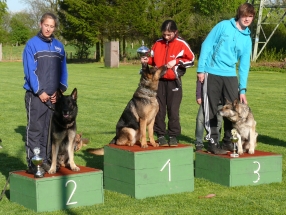 Es gingen 22 Teams in den Bereichen BH, FPr3, SchH1, SchH3 und Agility an den Start.Unter den strengen Augen des Leistungsrichters Felix Streck, bei dem ich mich an dieser Stelle ebenfalls für seine objektive und nachvollziehbare Richterleistung und für den einfühlsamen Umgang mit den Jugendlichen Bedanken möchte, zeigten die Jugendlichen eine hoch motivierte und größtenteils sehr erfolgreiche Arbeit. Mein weiterer Dank gilt dem Lehrhelfer der Landesgruppe 01 Andreas Bölke für die gleichmäßige und faire Helfertätigkeit sowie dem Fährtenleger der OG Barmstedt Julian Lachowicz.Nachfolgend die Ergebnisse des LeistungsbereichesSchH1BH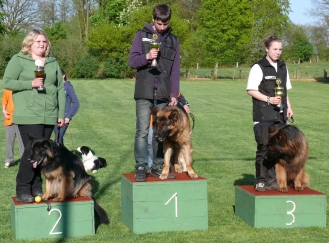 Allen erfolgreichen Startern gratuliere ich herzlich und den Jugendlichen, die am Prüfungstag ihr gestecktes Ziel nicht erreichen konnten, das Quäntchen Glück für das nächste Mal.Die Starter im Bereich Agility wurden auf Grund der geringen Meldezahl mittels einer Sichtung durch die Landesgruppe 01 begutachtet. Hierbei meinen herzlichen Dank an Frau Marion Spalek für ihre ArbeitDie Agilitymannschaft setzt sich wie folgt zusammen: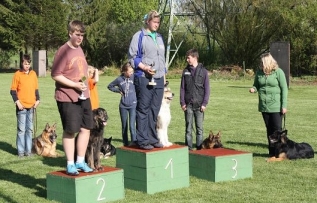 A1:1.Platz: Jasmin Behrens mit Angy von Werros Meute,              Nadine Behrens mit Alpha vom Schütterberg              Katharine Puff mit Rikke von der Ehrfelder Hölzung            A2:1.Platz: Laura Grage mit Berry,2.Platz: Marcel Gottschalk mit Gina.A3:1.Platz: Joana Grage mit Ayla vom wilden EnogA2 Mini: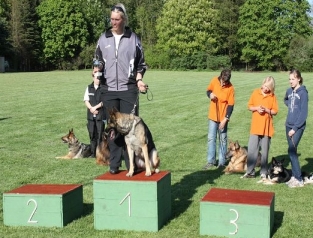 1.Platz: Laura Grage mit Jette,              Joana Grage mit Titus.Auch diesen Teilnehmen meinen herzlichen Glückwunsch und allen Teams viel Erfolg auf der Deutschen Jugend- und Juniorenmeisterschaft vom 22. bis zum 24. Mai 2010 in Meppen!Mit freundlichem GrußKlaus Meyer (Landesgruppen Jugendwart)